Tier One: $100-$1,000 (Can be used for project and general operating expenses)*Organizations may submit one grant application per grant cycleGRANT APPLICATION PROCEDURES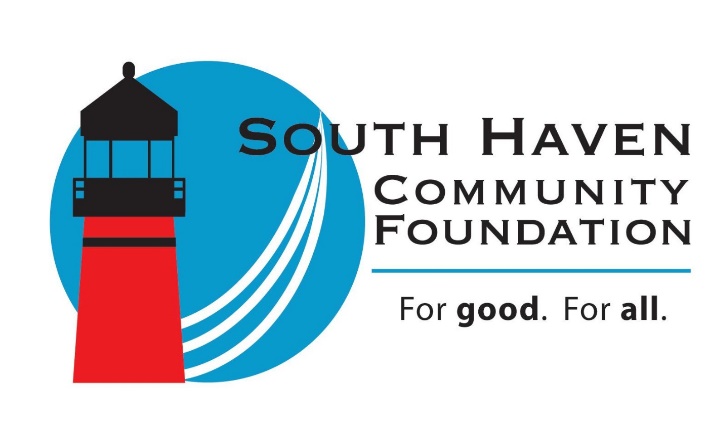 GRANT APPLICATION CHECKLIST(Your Grant Application package must contain the following)Required AttachmentsCompleted ApplicationList of Officers and DirectorsIRC 501(c)(3) determination letter (only first-time applicants)Current Certificate of Good Standing- Michigan     https://cofs.lara.state.mi.us/corpweb/Admin/OrderEntry.aspxOrganization’s current operating budgetSubmit to South Haven Community Foundation by March 15 of each year. Note: Electronic transmission of your Grant Application Package to grants@southhavencf.org is required and will be acknowledged in 15 days.The South Haven Community Foundation will only consider grant applications (1) from 501(c)(3) nonprofits recognized by the Internal Revenue Service or from school systems or municipal governments; (2) for operating expenses or projects within our service area that meet one or more of the Foundation’s Priorities: Education, Economic Development, Arts, Culture; and (3) are complete and timely. GRANT APPLICATION COVER SHEETDATE OF APPLICATION:______________NAME OF ORGANIZATION:_____________________________________Mailing address: _____________________________________________Physical address: _____________________________________________Organization email: __________________________________________Web Address: ____________________Telephone: ______________________Fed EIN: _______________________Mission: ___________________________________________________Geographic area served:_______________________________________Is Applicant a 501(c)(3) organization, school or a governmental entity? ___         If “NO” application cannot be considered.CONTACT PERSON:Name/Title: _______________________________________________Email: ___________________________Cell phone: _______________________Approved by Executive Director or Board Chairperson  ___yes ___noPROPOSED PROJECT or REQUEST FOR OPERATING EXPENSES Summary of Project or Need for Operating Expenses____________________________________________________________________________________________________________________Project/Expenses dates: Start_______Finish______ Amount requested:___________________                                                        Total cost: ____________________List previous SHCF grants received in the past 5 years and name of project.Note: Final Report must be received for prior grant year before application will be considered. Requirements after grant request is approved:	The Foundation will be acknowledged on all project related material	A Final Report will be submitted by December 31 of the grant year        APPLICANT SIGNATURE   	________________________	Date of application   		 ________________________      GRANT APPLICATION FORMAT(ATTACH ONE PAGE WRITTEN NARRATIVE)SUMMARYWhat is the purpose of proposed grant?How does the project/request for operating expenses address the need in the community or your organization to better serve the community?How does the proposed grant specifically relate to one or more of SHCF’s priorities: Education, Economic Development, Arts, Culture?Project Request, include target audience and number of participants Operating Expense Request, describe budget area requiring greatest needBudget narrative describing costsProject Expenses: Provide the project costs for your project or estimated annual budget of an Operating Expense grant request. (Salaries, fringe benefits and overhead are allowed in TIER ONE Grants only).Use your format for listing expenses. 								SHCFgrantapplicationTIEROne